Encabezado en mayúsculas minúsculas (Arial 14 puntos).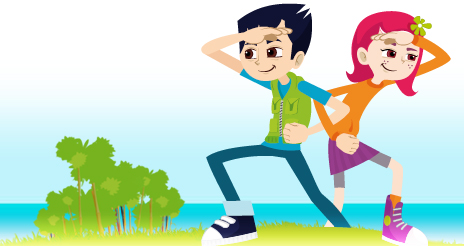 Descripción  de la foto o listado de personas (si aplica) de izquierda a derecha con Nombre Apellido e Institución  (Arial 8 puntos).Crédito de foto: Nombre Apellido y/o institución  si aplica. (Arial 8 puntos)Por: Nombre Apellido (Arial Cursiva 10 puntos) CIUDAD (en mayúsculas), País, día (con número) de mes de 2017 -  Desarrollo de la nota idealmente en párrafos cortos y dando prioridad a logros, resultados y propuestas. Nombres y apellidos de cualquiera que se mencione con negritas (Todo en Arial 10 puntos).Agregar al final de la nota los siguientes párrafos:La propuesta o proyecto según aplique “Nombre de su presentación en negritas” se presentará:Día de la semana y número de marzo del 2017 de las 00:00 a las 00:00 hrs.En el espacio especialmente habilitado para el IGNITE stage del Palais des congrès de Montréal  en Montreal, Canadá, en el marco de la V Sesión de la Plataforma Regional para la Reducción del Riesgo de Desastres de las Américas (PR17).Le invitamos a consultar http://eird.org/pr17/ignite-stage.html en donde encontrará detalles de ésta y las otras presentaciones del Ignite Stage.Enlaces relacionados Sitio web PR17Sitio web UNISDR – Las Américas